TIEDONHALLINTAMALLIJAASIAKIRJAJULKISUUSKUVAUSSisällysluettelo1.	Taustaa2.	Käsitteistö3.	Mikä on tiedonhallintamalli?4.	Tiedonhallintalaki ja tiedonhallintamallin käyttöönotto5.	Suosituskokonaisuus6.	Tiedonhallintamallin muodostaminen7.	Tiedonhallintamallin järjestäminen8.	AsiakirjajulkisuuskuvausLiitteetLiite 1: Käytössä olevat järjestelmät, niiden toimittajat ja vastuu tahotLiite 2: Kunnan tiedonhallintamallista johdettu tiedonhallinnan vastuutaulukko (johdon näkymä)Liite 3: Kunnan päätöksenteko prosessiLiite 4: Kunnan talous- ja palkkahallinnon prosessiLiite 5: Kunnan perusopetuksen prosessi Liite 6: Kunnan varhaiskasvatuksen prosessiLiite 7: Kunnan toimenpide- ja rakennuslupaprosessiLiite 8: Kunnan kirjastopalveluiden prosessiLiite 9: Kunnan vapaa-aikapalveluiden prosessiLiite 10. Asiakirjajulkisuuskuvaus: Kihniön kunnan tietovarannot ja rekisterit1. TAUSTAALaki julkisen hallinnon tiedonhallinnasta (tiedonhallintalaki 906/2019) tuli voimaan 1.1.2020 (kuva 1.). Laissa säädetään julkisuusperiaatteen ja hyvän hallinnon vaatimusten toteuttamisesta viranomaisten tiedonhallinnassa sekä tietojärjestelmien yhteensopivuuden toteuttamisesta. Yleislakina tiedonhallintalaki sisältää koko julkista hallintoa koskevat säännökset tiedonhallinnan järjestämisestä ja kuvaamisesta, tietovarantojen yhteen toimivuudesta, teknisten rajapintojen ja katseluyhteyksien toteuttamisesta sekä tietoturvallisuuden toteuttamisesta.Tiedonhallintalaki kohdistuu tietoaineistoihin, jotka koostuvat asiakirjoista tai tiedoista, joista voidaan muodostaa asiakirjoja. Siten sääntely koskee niitä tietoaineistoja ja asiakirjoja, joihin sovelletaan julkisuuslakia. Tiedonhallintalakia sovelletaan yleislakina tiedonhallintaan ja tietojärjestelmien käyttöön, kun viranomaiset käsittelevät tietoaineistoja.Mikäli muussa laissa on säädetty tiedonhallintalaista poikkeavalla tavalla, sovelletaan tiedonhallintalain sijaan kyseisen lain säännöksiä siltä osin kuin sääntely poikkeaa tiedonhallintalain säännöksistä. Lisäksi hallintoasioiden käsittelystä, palvelujen tuottamisessa noudatettavista menettelyistä, salassapidosta ja tiedonsaantioikeudesta viranomaisten asiakirjoihin sekä asiakirjojen arkistoinnista säädetään erikseen.Tiedonhallintalain 28 §:n mukaisesti kunnan on ylläpidettävä kuvausta sen hallinnoimista tietovarannoista ja asiarekisteristä. Kuvaus tehdään asia kirjajulkisuuden toteuttamiseksi ja kuvauksesta käytetään nimitystä asia kirjajulkisuus kuvaus. Asiakirjajulkisuuskuvaus on yksi tavoista avustaa kansalaista kohdistamaan tietopyyntönsä.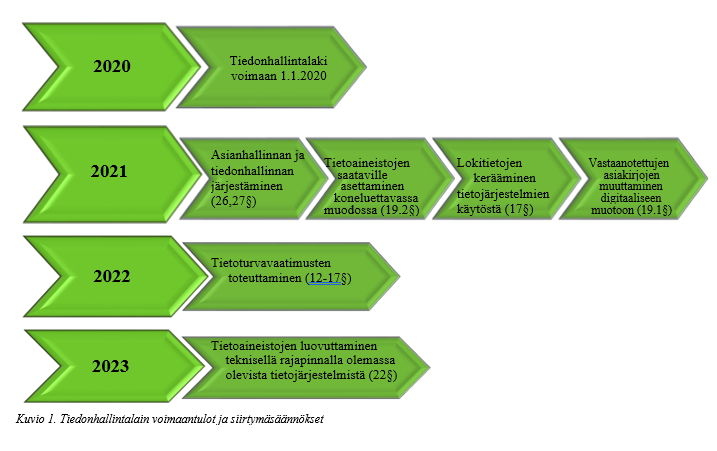 2. KÄSITTEISTÖÄAktiivinen tietovaranto: Käytössä olevaa tietoaineistoa, joka aktiivivaiheen/säilytysajan päättymisen jälkeen siirretään arkistoon tai tuhotaan.Arkisto: Tietovaranto, jossa pysyvämmät ja harvemmin tarvittavat aineistot.Arvonmääritys: Asiakirjan elinkaarihallinnan prosessi, jossa määritellään, mitkä asiakirjat säilytetään pysyvästi ja määräajan sekä kuinka kauan määräajan säilytettäviä asiakirjoja säilytetään. Arvonmääritys ohjaa seulontaa.Seulonta: Arvonmäärityksen toimeenpanoa. Voi olla ennakoivaa tai taannehtivaa. Se kattaa:• pysyvästi ja määräajan säilytettävien asiakirjojen säilytysmuodosta päättäminen• analogisen säilytysmuodon kulttuurihistoriallisen arvon arvioiminen• pysyvästi ja määräajan säilytettävien asiakirjojen erottaminen toisistaan• asiakirjojen hävittämisen säilytysajan päättymisen jälkeen joka paikasta, sähköposti, muistitikut, pilvipalvelut, varmuuskopiot ym.Tiedonhallinta: Tietoprosessien järjestäminen siten, että tietojen saatavuus, löydettävyys ja hyödynnettävyys eri tarkoituksiin pyritään varmistamaan tiedon elinkaaren ajan.Tiedonhallintayksikkö: Kihniön kunta / Kihniön kunnanhallitusTiedonhallintayksikön johto: Kihniön kunnanhallitusTietovaranto: Viranomaisen tehtävien hoidossa tai muussa toiminnassa käytettäviä tietoaineistoja sisältävää kokonaisuutta, jota käsitellään tietojärjestelmien avulla tai manuaalisesti.Yhteinen tietovaranto: Useiden toimijoiden käyttöön suunniteltu ja ylläpidetty tietovaranto, josta tietoa on luovutettavissa ja hyödynnettävissä eri tarkoituksiin. (esim. Kanta-arkistopalvelu)3. MIKÄ TIEDONHALLINTAMALLI?Tiedonhallintalaki (906/2019) velvoittaa Kihniön kuntaa laatimaan ja ylläpitämään tiedonhallintamallia. Tiedonhallintamallin tarkoitus on kuvata tiedonhallintayksikössä, eli Kihniön kunnassa toimivien viranomaisten tehtävien hoidossa toteutettavaa tiedonhallintaa.Tiedonhallintamalli laaditaan ja ylläpidetään palvelujen, asiankäsittelyn ja tietoaineistojen hallinnan suunnittelemiseksi ja toteuttamiseksi, tiedonsaantia koskevien oikeuksien ja rajoitusten toteuttamiseksi, moninkertaisen tietojen keruun vähentämiseksi, tietojärjestelmien ja tietovarantojen yhteen toimivuuden toteuttamiseksi sekä tietoturvallisuuden ylläpitämiseksi. Tiedonhallintamalli auttaa:hallitsemaan jatkuvasti lisääntyvän tietomääränhahmottamaan ja hallitsemaan tiedon elinkaartatunnistamaan ja hallitsemaan myös uusien digitaalisten palvelujen käyttämiseen liittyviä riskejäTiedonhallintamalli on Kihniön kunnan oma sisäinen määritys siitä, miten tiedonhallinta ja tietojenkäsittely on toteutettava tiedonhallintamallin mukaisesti käsiteltäessä tietoaineistoja. Tiedonhallintamallin ylläpitovastuu on Kihniön kunnalla ja siinä toimivilla viranomaisilla. Vastuuta ei voi ulkoistaa yksityisille tahoille.Tiedonhallintamalli muodostaa osan siitä informaatiopohjasta, jolla Kihniön kunta suunnittelee toimintaansa kohdistuvia muutoksia. Tiedonhallintamallia on ylläpidettävä aina silloin, kun Kihniön kunnan tiedonhallinnassa tapahtuu muutoksia, jotka vaikuttavat tiedonhallintamallin sisältöön.4. TIEDONHALLINTAKI JA TIEDONHALLINTAMALLIN KÄYTTÖÖNOTTOTiedonhallintamallin toteuttamista varten käynnistettiin yhteistyöryhmä, jossa kaikki hallinnon alat ovat edustettuina. Ensin kartoitettiin nykytilanne, dokumentoitiin tietojärjestelmät sekä niissä olevat tietovarannot ja tiedon käyttö. Vuoden 2021 aikana tehtiin tiedonhallintamalli, joka oli valmis 25.10.2021 ja käytettävissä 1.1.2022 mennessä.Työryhmään kuuluu edustajia kaikista hallinnon aloista. Työryhmä tuottaa yhteistyössä, Kihniön kunnan tiedonhallintamallin ja vastaavat sen ylläpidosta sekä päivittävät tiedonhallintayksikön tiedonhallintaohjeistuksen lainsäädännön mukaiseksi.Työryhmän vastuulla on, että tiedonhallinnassa noudatetaan tiedonhallintalain 4 luvussa määriteltyjä tietoturvallisuuden perustason vaatimuksia sekä siitä, että henkilötietojen käsittely tapahtuu tietosuojalainsäädännön mukaisesti.Työryhmä huolehtii myös resursoinnista ja vastuuttavat tehtävät niin, että tietojärjestelmien tietoturvallisuus-, lokitus-, rajapinta- ym. tiedonhallintalain vaatimukset hoidetaan kuntoon siirtymäsäännösten rajoissa (kts.kuva 1.)Nyt Kihniön kunnan tiedonhallintamalli on päivitetty yhteistyöryhmän toimesta vuoden 2023 osalta.5. SUOSITUSKOKONAISUUSKihniön kunnan tiedonhallintamallin laatimisessa on huomioitu myös muut kuvassa 2. esitetyt asiat, jotka on toteutettu itsenäisinä ohjeistuksina.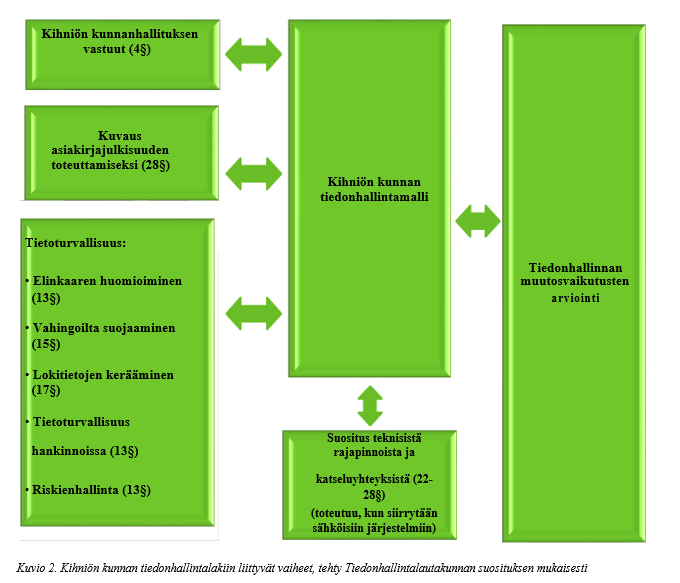 6. TIEDONHALLINTAMALLIN MUODOSTAMINENTiedonhallintamalli on toiminnallinen kuvaus Kihniön kunnassa toteutettavien tehtävien toi-mintaympäristöstä ja siihen liittyvästä tiedonhallinnasta. Tiedonhallintamalli on Kihniön kunnanhallituksen hyväksymä. Tiedonhallintalain 4 §:n 1 momentin mukaan tiedonhallintayksikköjä ovatvaltion virastot ja laitoksettuomioistuimet ja valitusasioita käsittelemään perustetut lautakunnateduskunnan virastotvaltion liikelaitoksetkunnatkuntayhtymätitsenäiset julkisoikeudelliset laitokset ja yliopistolaissa tarkoitetut yliopistot sekä ammattikorkeakoululaissa tarkoitetut ammattikorkeakoulut.Tiedonhallintamalli on tarkoitettu palvelemaan Kihniön kunnan eri kohderyhmiä ja sen laajuus voidaan määrittää organisaation tarpeita vastaaviksi. Tiedonhallintamallista voidaan tuottaa erilaisia näkymiä, kuten johdon näkymä, käsittelytoimia koskeva seloste tai selosteet tai arkistonmuodostussuunnitelman sisältö. Tiedonhallintamalli täyttää tai korvaa muualla lainsäädännössä olevat kuvausvelvollisuudet:• tiedonhallintalaki kumosi viranomaisten toiminnan julkisuudesta annetun lain 18 §:n 1 momentin 2 kohdassa säädetyn tietojärjestelmien kuvaamisvelvollisuuden, joka on toteutettu aiemmin tietojärjestelmäselosteena. Tiedonhallintamalli sisältää tietojärjestelmien kuvaukset;• tiedonhallintalaki kumosi julkisen hallinnon tietohallinnon ohjauksesta annetussa laissa säädetyn kokonaisarkkitehtuurin kuvaamista koskevan sääntelyn. Tiedon-hallintamalli sisältää kokonaisarkkitehtuurikuvauksiin sisältyviä toiminta-, tieto- ja tietojärjestelmäkuvauksia.• tiedonhallintamalliin sisältyvät yleisen tietosuoja-asetuksen 30 artiklassa tarkoitettujen käsittelytoimia koskevien selosteiden tietosisällöt.• tiedonhallintamalliin sisältyy arkistolain 8 §:n 2 momentissa säädetyn arkistonmuo-dostussuunnitelman tietosisältö.Tiedonhallintamallin muodostaminen ja päivittäminen edellyttävät Kihniön kunnan eri asiantuntijoiden välistä yhteistyötä. Kihniön kunnassa on muodostettu työryhmä, jonka tehtävänä on muodostaa Kihniön kunnalle tiedonhallintamalli, sekä vastata sen ylläpidosta ja päivittämisestä.Tiedonhallintamallin on tarkoitus olla toiminnallinen kuvaus Kihniön kunnan ja siihen kuuluvien viranomaisten tiedonhallinnasta siten, että tiedonhallintaa voidaan johtaa vastuiden mukaisesti. Tiedonhallintamallia ylläpidetään• palvelujen, asiankäsittelyn ja tietoaineistojen hallinnan suunnittelemiseksi ja toteuttamiseksi• tiedonsaantia koskevien oikeuksien ja rajoitusten toteuttamiseksi• moninkertaisen tietojenkeruun vähentämiseksi• tietojärjestelmien ja tietovarantojen yhteensopivuuden toteuttamiseksi• tietoturvallisuuden ylläpitämiseksi.7. TIEDONHALLINNAN JA ASIKIRJAHALLINNON JÄRJESTÄMINENTiedonhallintamallia on tarkoitus käyttää tiedonhallinnan vastuiden tunnistamiseen, määrittelemiseen, toiminnan johtamiseen ja toteuttamiseen vastuiden mukaisesti. Tiedonhallintamalli luo näkymän siihen, miten tiedonhallinta on Kihniön kunnassa järjestetty.Tiedonhallintalain 5 §:n 2 momentin mukaan tiedonhallintamallin on sisällettävä vähintään tiedot:toimintaprosesseja kuvaavista nimikkeistä, prosessista vastaavasta viranomaisesta, prosessin tarkoituksesta sekä prosessin sidoksista muihin prosesseihin.tietovarantojen nimikkeistä, kuvaukset tietovarantojen sidoksista toimintaprosesseihin ja tietojärjestelmiin sekä luonnollisten henkilöiden suojelusta henkilötietojen käsittelyssä sekä näiden tietojen vapaasta liikkuvuudesta ja direktiivin 95/46/EY kumoamisesta (yleinen tietosuoja-asetus) annetun Euroopan parlamentin ja neuvoston asetuksen (EU) 2016/679, jäljempänä tietosuoja-asetus, 30 artiklan 1 kohdassa tarkoitetun selosteen sisällöstä tai, jos selostetta ei tarvitse tietosuoja-asetuksen mukaan laatia, tietovarannosta vastaavasta viranomaisesta, tietovarannon käyttötarkoituksesta, keskeisistä tietoryhmistä tietoaineistoissa, tietojen luovutuskohteista ja tietojen säilytysajoista.tietoaineiston arkistoon siirtämisestä, arkistointitavasta ja arkistopaikasta, tai tuhoamisesta.tietojärjestelmien nimikkeistä, tietojärjestelmästä vastaavasta viranomaisesta, tietojärjestelmän käyttötarkoituksesta, tietojärjestelmän liittymistä muihin tietojärjestelmiin ja liittymissä käytettävistä tiedonsiirtotavoista.tietoturvallisuustoimenpiteistä.8. ASIAKIRJAJULKISUUSKUVAUSTiedonhallintayksikön on julkisuusperiaatteen toteuttamista varten ylläpidettävä kuvausta tietovarannoistaan asiakirjajulkisuuden toteuttamiseksi. Kihniön kunta on tiedonhallintalaissa (906/2019) tarkoitettu tiedonhallintayksikkö. Asiakirjajulkisuuskuvauksen avulla kunnan asiakkaat ja muut asianosaiset voivat yksilöidä entistä paremmin tietopyyntönsä viranomaisten toiminnan julkisuudesta annetun lain 13 §:ssä edellytetyllä tavalla. Asiakirjajulkisuuskuvauksen tarkoituksena on antaa yleiskuvaus siitä, miten Kihniön kunnan asiarekisteri sekä palvelujen tiedonhallinta ovat jäsentyneet. Asiakirjajulkisuuskuvaus sisältää myös ohjeistuksen siitä, miten tietoja voidaan pyytää.Tietopalvelu ja tietopyyntöJokaisella on viranomaisten toiminnan julkisuudesta annetun lain (621/1999) mukaisesti oikeus saada tieto viranomaisen julkisesta asiakirjasta.Kihniön kunnan asiakirjoja koskevat tietopyynnöt suunnataan kirjaamolle sähköisesti osoitteeseen kihnio(at)kihnio.fi. Kirjaamo toimittaa tietopyynnöt vastattaviksi oikeille tahoille. Tietopyynnön voi tehdä myös kunnanvirastossa.Tietopyyntö on hyvä yksilöidä mahdollisimman tarkasti, jotta asiakirjan löytäminen helpottuu. Tietopyyntö tulee yksilöidä siten, että siitä käy ilmi, mitä asiakirjaa tai asiakirjoja pyyntö koskee. Esimerkiksi asiakirjan päivämäärä tai otsikko kannattaa aina ilmoittaa, jos se on tiedossa.Jos tietopyyntö koskee julkista asiakirjaa, ei tietopyyntöä tarvitse perustella eikä tiedon pyytäjän tarvitse kertoa, mihin tietoa käytetään. Julkista asiakirjaa koskeva tietopyyntö voidaan laatia vapaamuotoisesti kirjallisesti esimerkiksi sähköpostitse tai esittää puhelimitse.Salassa pidettävään asiakirjaan kohdistuva tietopyyntö Pyydettäessä tietoa salassa pidettävästä asiakirjasta tai asiakirjoista, joista tieto voidaan luovuttaa vain tietyin edellytyksin, asiakirjan pyytäjän tulee ilmoittaa tietojen käyttötarkoitus ja pystyä todentamaan henkilöllisyytensä. Kunta voi pyytää asiakirjan pyytäjältä myös muita lisätietoja, jos niitä tarvitaan tietojen luovuttamisen edellytysten selvittämiseksi. Salassa pidettäviä asiakirjoja koskeva tietopyyntö pyydetään tekemään kirjallisesti kunnan tietopyyntölomakkeella (löytyy kunnan verkkosivuilta), jonka tulee sisältää tietojen pyytäjän omakätinen allekirjoitus.  Pyyntö toimitetaan kunnanvirastolle tai osoitteella kihnio@kihnio.fi.Sosiaali- ja terveystoimen tietopyynnöt 1.1.2023 jälkeen toimitetaan Pirkanmaan hyvinvointi alueelle.LIITTEETLiite 1. Käytössä olevat ohjelmistot ja niistä vastaavatLiite 2. Kunnan tiedonhallintamallista johdettu tiedonhallinnan vastuutaulukko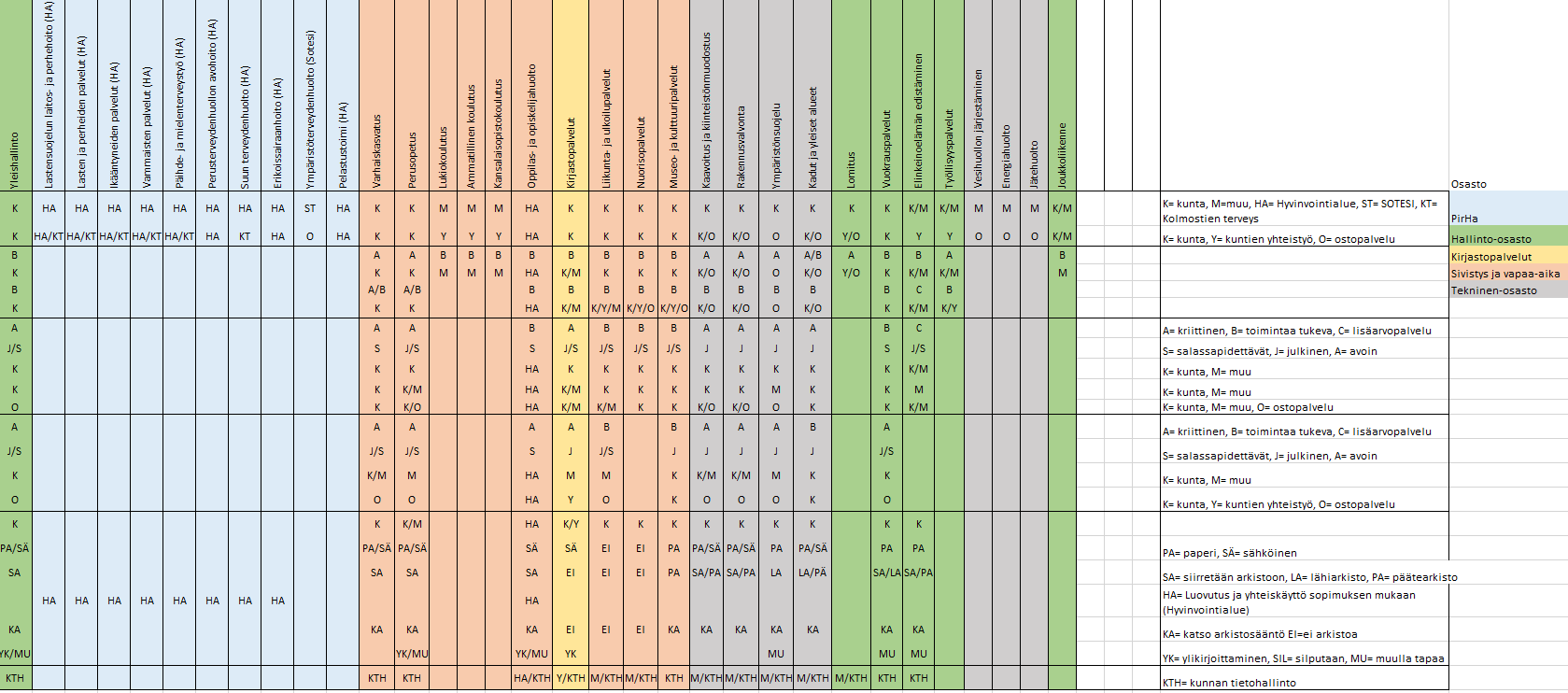 Liite 3: Kunnan päätöksenteko prosessi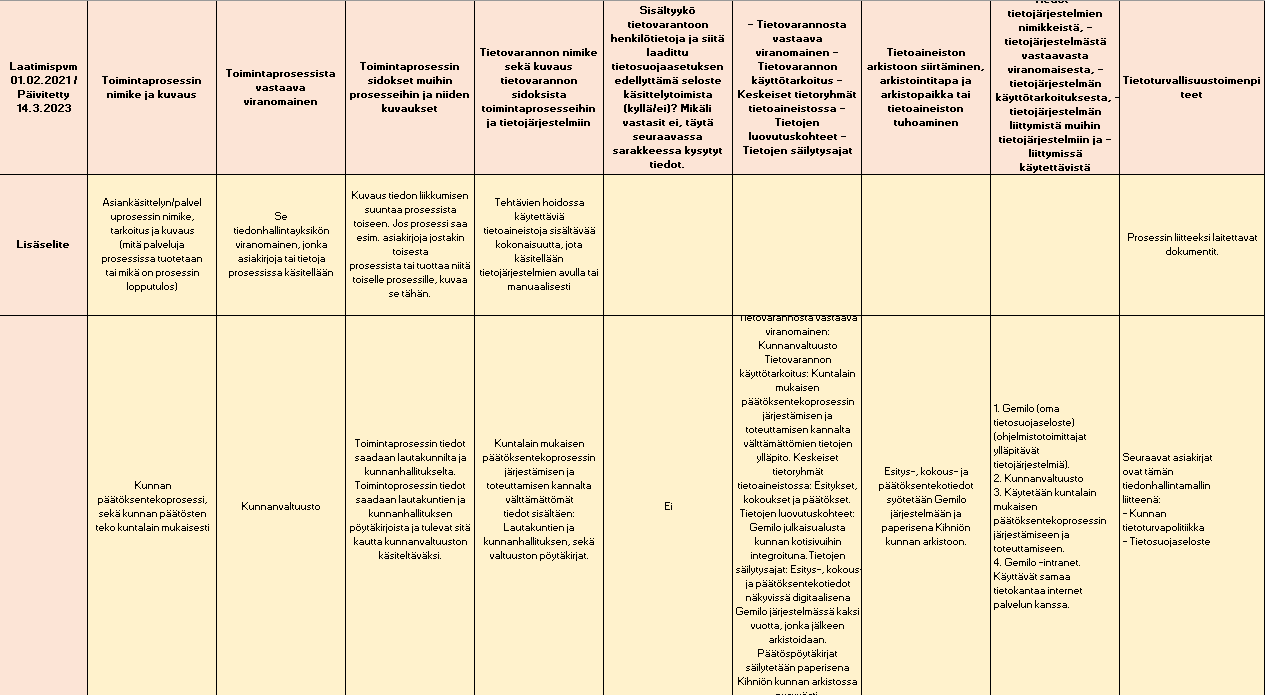 Liite 4: Kunnan talous- ja palkkahallinnon prosessi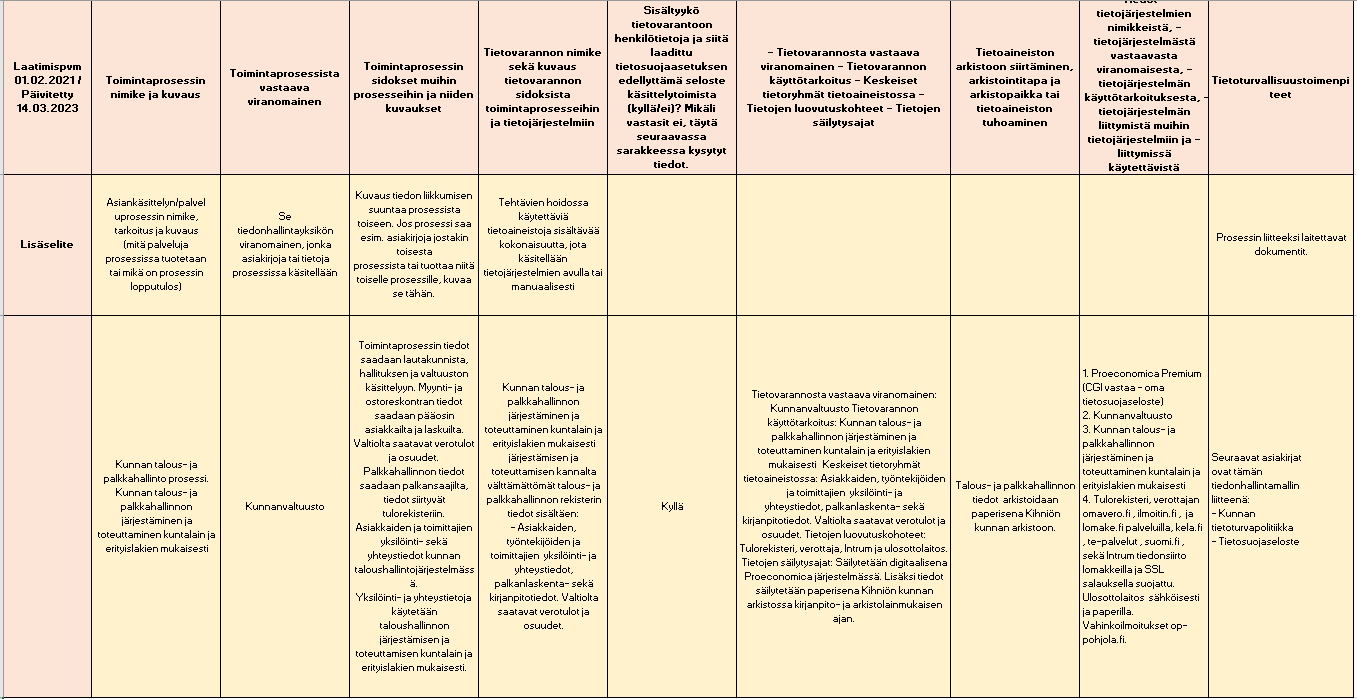 Liite 5: Kunnan perusopetuksen prosessi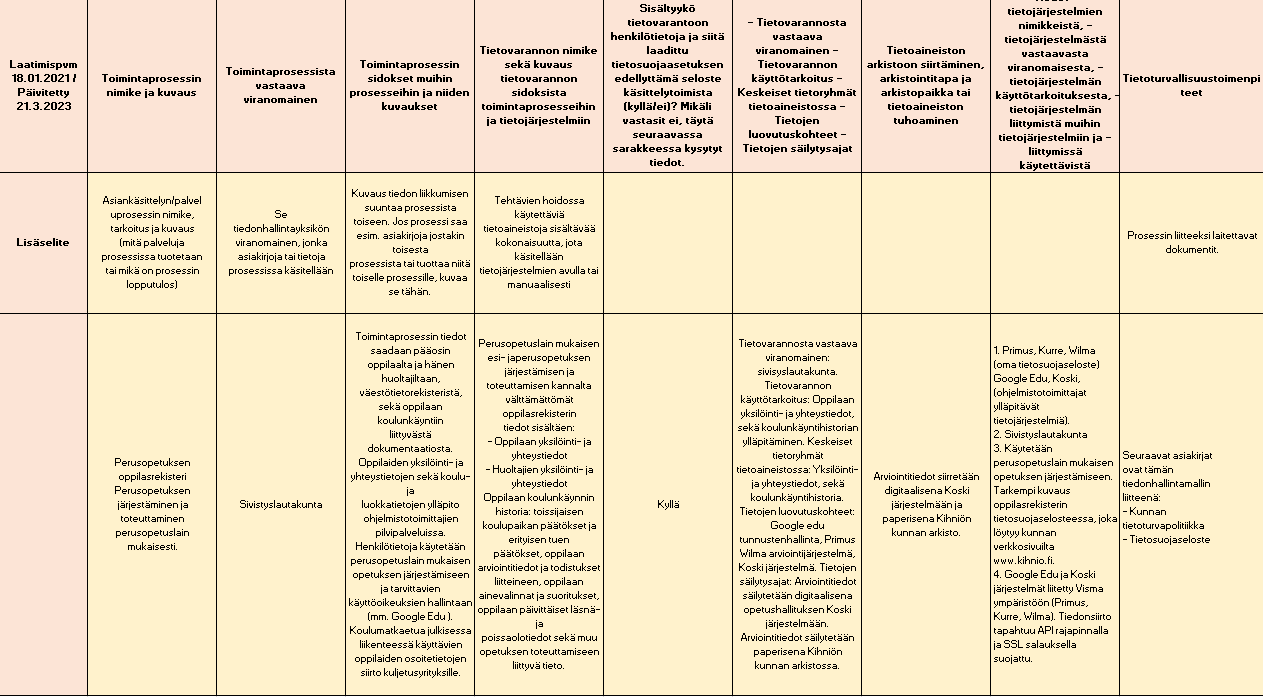 Liite 6: Kunnan varhaiskasvatuksen prosessi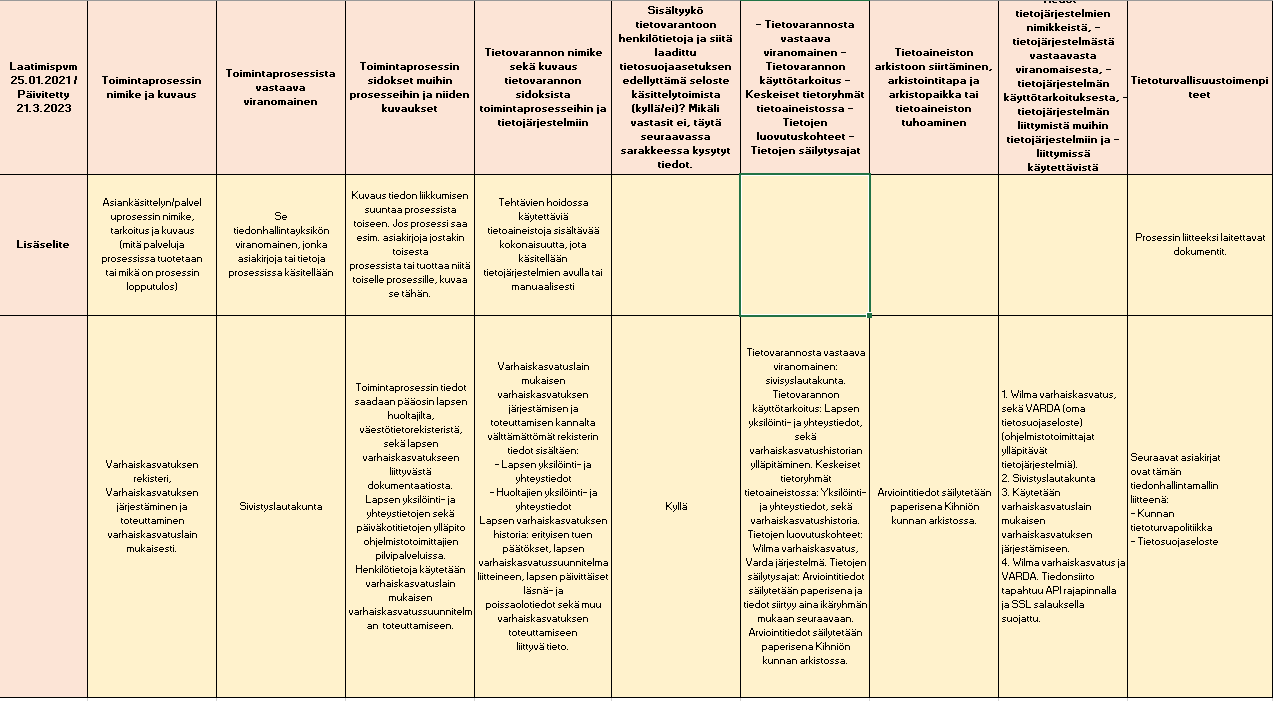 Liite 7: Kunnan toimenpide- ja rakennuslupaprosessi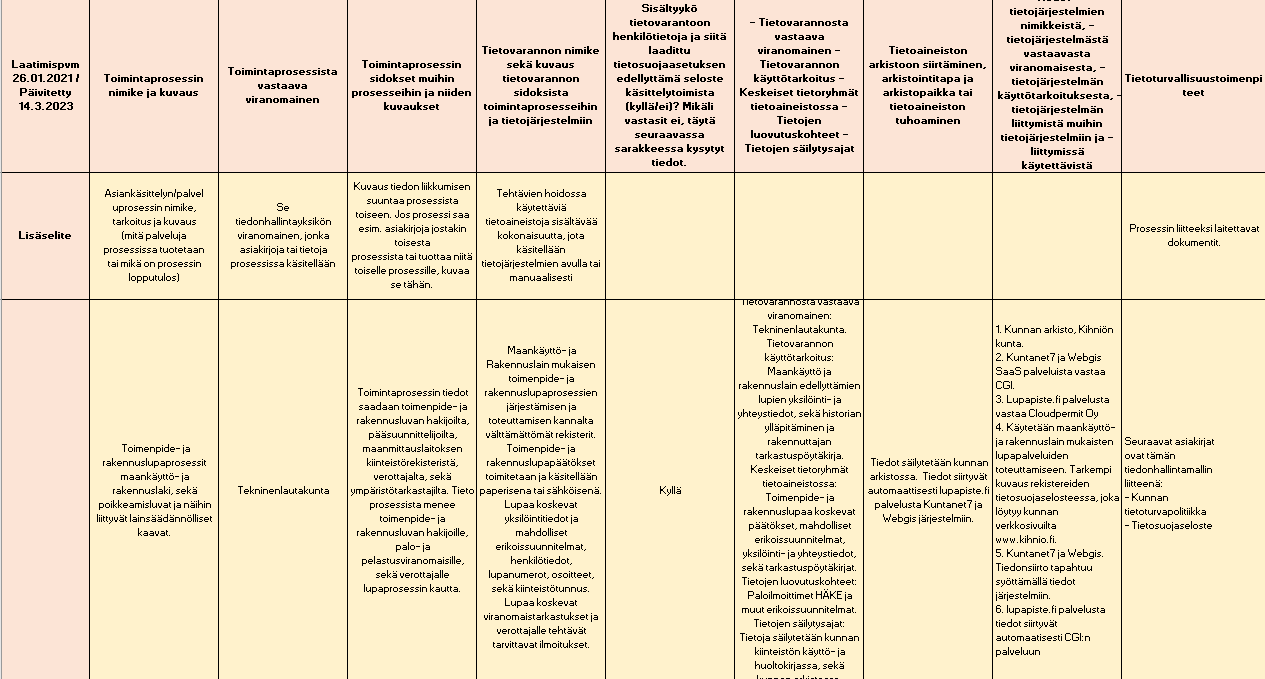 Liite 8: Kunnan kirjastopalveluiden prosessi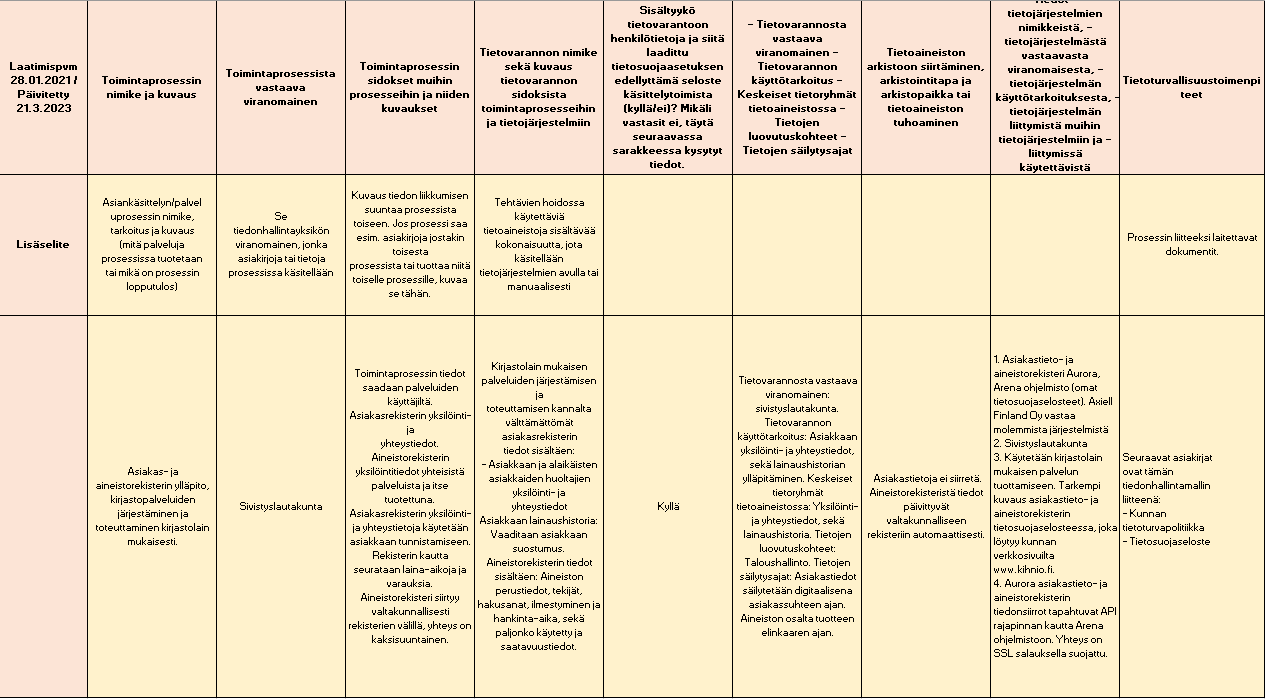 Liite 9: Kunnan vapaa-aikapalveluiden prosessi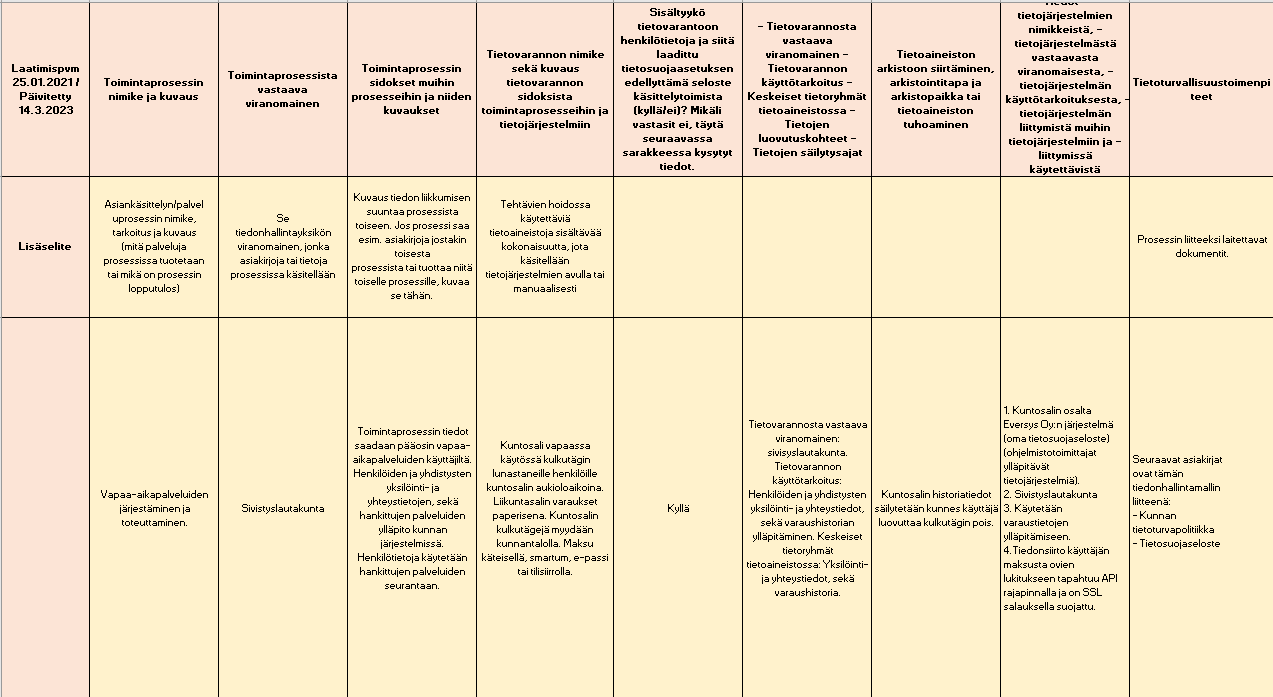 Liite 10. Kihniön kunnan asiakirjajulkisuuskuvaus, tietovarannot ja rekisteritHyväksytty:	Kunnanhallitus 25.10.2021Muutokset: Kunnanhallitus 24.4.2023VastuutahoTietojärjestelmän nimiKuvausToimittajaSivistysAvack Audio serverKoulujen kuulutusjärjestelmäAV-LanSivistysAxiell AuroraKirjastojärjestelmäAxiell FinlandTietohallintoCheckPoint Harmony (SandBlast)Päätelaitesuojaus, Työasemat, mobiilit, tabletit, ChromebookitIPP OYHallintoFleximTyöajanseuranta, kulunvalvontaCertegoHallintoGemiloKunnan nettisivut sekä intraGemiloSivistysGoogle EduPeruskoulujen opetusjärjelmäGoogleTekninenGranlund ManagerKiinteistönhuolto tiketöintijärjestelmäGranlundTekninenKuntanet 7Teknisen osaston kaavapalvelutCGITietohallintoM365Sähköpostipalvelu ja Office toimisto-ohjelmistoMicrosoftSivistysMirasys NVR EnterpriseYhteiskoulun videovalvontaCertegoSivistysMirasys NVR EnterpriseKirjaston kameravalvontaPV SupaHallintoNomentia BankingMaksuliikennepalveluCGISivistysOmatoimilainausjärjestelmäOmatoimilainausjärjestelmäPV SupaTietohallintoPaloAltoPalomuurijärjestelmäIPP OYSivistysPiKiVerkkokirjasto, varaus- ja lainausjärjestelmäAxiell FinlandHallintoProEconomica PremiumTaloushallintaohjelmistoCGITietohallintoSafeQTulostuksienhallintaKonica MinoltaTietohallintoSecMailSähköpostin salausIPP OYHallintoTelia B2BPuhejärjestelmä ja liittymätTeliaTietohallintoTietoliikennepalvelutInternet yhteydetIPP OYSivistysVardaVarhaiskasvatuksen järjestelmäOpetushallitusSivistysWilma ja PrimusYhteiskoulun oppilashallintoVismaRekisteri / TietovarantoKäyttötarkoitusKäyttötarkoitusRekisterinpitäjäRekisterinpitäjäAsianhallinnan rekisteri jaKuntaan vireille tulleet asiat jaKuntaan vireille tulleet asiat jaKunnanhallitus / HallintopalvelutKunnanhallitus / Hallintopalveluttietovarantoasiakirjat sekä arkistointiasiakirjat sekä arkistointiLuottamushenkilörekisteriKunnan luottamushenkilöidenKunnan luottamushenkilöidenKunnanhallitus / HallintopalvelutKunnanhallitus / Hallintopalvelutyhteystietojen ja palkkioidenyhteystietojen ja palkkioidenmaksussa tarvittavien tietojenmaksussa tarvittavien tietojenhallinnointihallinnointiSidonnaisuusrekisteriKunnan luottamushenkilöidenKunnan luottamushenkilöidenTarkastuslautakunta / HallintopalvelutTarkastuslautakunta / Hallintopalvelutja viranhaltijoidenja viranhaltijoidensidonnaisuustietojen ylläpitosidonnaisuustietojen ylläpitoniistä sidonnaisuuksistaniistä sidonnaisuuksistaelinkeinotoimintaaelinkeinotoimintaaharjoittavissa yrityksissä jaharjoittavissa yrityksissä jamuissa yhteisöissä,muissa yhteisöissä,johtotehtävistä sekäjohtotehtävistä sekäluottamustoimista,luottamustoimista,merkittävästä varallisuudestamerkittävästä varallisuudestasekä muista sidonnaisuuksista,sekä muista sidonnaisuuksista,joilla voi olla merkitystäjoilla voi olla merkitystäluottamus- ja virkatehtävienluottamus- ja virkatehtävienhoitamisessahoitamisessaTaloushallinnon palvelujenKunnan kirjanpidon, osto- jaKunnan kirjanpidon, osto- jaKunnanhallitus / HallintopalvelutKunnanhallitus / Hallintopalvelutrekisteri ja tietovarantomyyntilaskujen jamyyntilaskujen jamaksuliikenteen hoitaminenmaksuliikenteen hoitaminensekä palkkakirjanpitosekä palkkakirjanpitoVaalien toimittamiseen liittyväValtiollisten, kunnallisten ja EUValtiollisten, kunnallisten ja EUOikeusministeriö / KeskusvaalilautakuntaOikeusministeriö / Keskusvaalilautakuntahenkilörekisteri -parlamenttiedustajavaalien -parlamenttiedustajavaalientoimittamiseen liittyvientoimittamiseen liittyvienäänioikeusrekisteritietojen jaäänioikeusrekisteritietojen jaäänestyksiin osallistuneidenäänestyksiin osallistuneidenrekisteritietojen käyttörekisteritietojen käyttöHenkilöstöhallinnon rekisteriKunnan henkilöstöhallintoon jaKunnan henkilöstöhallintoon jaKunnanhallitus / HallintopalvelutKunnanhallitus / Hallintopalvelutja tietovarantopalkanmaksuun liittyvienpalkanmaksuun liittyvienhenkilöstöasioiden hallinnointihenkilöstöasioiden hallinnointiTyöllisyyspalvelujenKunnan tarjoamienKunnan tarjoamienTE-palvelut / Parkanon kaupunkiTE-palvelut / Parkanon kaupunki  asiakasrekisteri ja tietovarantotyöllisyyspalvelujentyöllisyyspalvelujenjärjestämiseen tarvittavienjärjestämiseen tarvittavientietojen hallinnointitietojen hallinnointi  Ohjatun liikunnan ja terveys-  Liikuntaryhmien järjestämisen,  Liikuntaryhmien järjestämisen, Sivistyslautakunta / Liikunta- ja vapaa-     aikatoimi Sivistyslautakunta / Liikunta- ja vapaa-     aikatoimi  liikunnan rekisterit jaosallistujamaksujenosallistujamaksujentietovarannotlaskutuksen ja tiedottamisenlaskutuksen ja tiedottamisenhallinnointihallinnointiRekisteri / TietovarantoRekisteri / TietovarantoKäyttötarkoitusKäyttötarkoitusRekisterinpitäjäMaksullisten liikuntapaikkojenMaksullisten liikuntapaikkojenKuntosalin hallinnointiKuntosalin hallinnointiSivistyslautakunta /asiakastietovarannotasiakastietovarannotLiikunta- ja vapaa-aikatoimiEtsivän nuorisotyönEtsivän nuorisotyönNuorten ja huoltajienNuorten ja huoltajienSivistyslautakunta / Liikunta- ja vapaa-aikatoimiasiakastietorekisteri jaasiakastietorekisteri jayhteystietojen ja palvelujenyhteystietojen ja palvelujentietovarantotietovarantosuunnittelun sekäsuunnittelun sekätoimenpidetietojen hallinnointitoimenpidetietojen hallinnointiVapaa-aikatoiminnanVapaa-aikatoiminnanOsanottajien ja nuorten sekäOsanottajien ja nuorten sekäSivistyslautakunta / Vapaa-aikatoimijärjestämiseen sekä liikunta-,järjestämiseen sekä liikunta-,huoltajien yhteys- jahuoltajien yhteys- januoriso- januoriso- jaosallistujatietojen,osallistujatietojen,kulttuuritapahtumiin liittyvätkulttuuritapahtumiin liittyvättapahtuman laskutus- jatapahtuman laskutus- jarekisterit ja tietovarannotrekisterit ja tietovarannotvakuutustietojen hallinnointivakuutustietojen hallinnointiKoulukuljetuspalvelujen (esi-Koulukuljetuspalvelujen (esi-Kuljetusten järjestämiseenKuljetusten järjestämiseenSivistyslautakunta / Sivistyspalvelutja perusopetus) rekisteri jaja perusopetus) rekisteri jatarvittavien oppilaiden jatarvittavien oppilaiden jatietovarantotietovarantohuoltajien sekähuoltajien sekäpalveluntuottajien tietojenpalveluntuottajien tietojenhallinnointihallinnointiEsi- ja perusopetuksen Esi- ja perusopetuksen Oppilas-, opettaja- jaOppilas-, opettaja- jaSivistyslautakunta / Perusopetuspalvelutoppilasrekisteri ja tietovarantooppilasrekisteri ja tietovarantohenkilöstötietojen, opetuksenhenkilöstötietojen, opetuksenjärjestämisen, arvioinnin jajärjestämisen, arvioinnin jakodin ja koulun välisenkodin ja koulun välisentiedottamisen hallinnointitiedottamisen hallinnointiVarhaiskasvatuksen asiakas-Varhaiskasvatuksen asiakas-Varhaiskasvatuksen jaVarhaiskasvatuksen jaSivistyslautakunta / Varhaiskasvatusrekisteri ja tietovarantorekisteri ja tietovarantokerhotoiminnan piirissäkerhotoiminnan piirissäolevien lasten, huoltajien jaolevien lasten, huoltajien jasidosryhmien tietojensidosryhmien tietojenhallinnointihallinnointiKunnanhallitus / hallintopalvelutTyöajanseurannan rekisteri ja tietovarantoTyöajanseurannan rekisteri ja tietovarantoKunnan työntekijöiden työajanseuranta ja hallinnointiKunnan työntekijöiden työajanseuranta ja hallinnointiKäynti- ja asiakastietojenKäynti- ja asiakastietojenPirkanmaan hyvinvointialueKuraattoripalveluidenKuraattoripalveluidenhallinnointihallinnointiasiakasrekisteriasiakasrekisteriPIKI-kirjastojenPIKI-kirjastojenKirjaston asiakastiedotKirjaston asiakastiedotSivistyslautakunta / Kirjastopalvelutasiakasrekisteri ja tietovarantoasiakasrekisteri ja tietovarantoSosiaali- ja terveyspalveluidenSosiaali- ja terveyspalveluidenSosiaali- ja terveystietojen,Sosiaali- ja terveystietojen,Pirkanmaan hyvinvointialuetietovarannottietovarannotmukaan lukien vanhus- jamukaan lukien vanhus- javammaispalveluiden, hallinnointivammaispalveluiden, hallinnointiKunnan kiinteistöjenKunnan kiinteistöjenAika- ja paikkasidonnainenAika- ja paikkasidonnainenSivistyslautakunta sekä Tekninen lautakunta / kameravalvonnan rekisteri jakameravalvonnan rekisteri jakuvatallenne kunnankuvatallenne kunnanKiinteistöpalveluttietovarantotietovarantovalvottavista toimitiloistavalvottavista toimitiloistaRekisteri / TietovarantoKäyttötarkoitusRekisterinpitäjäKunnan kiinteistöjenKulkutunnisteiden käyttäjätKirjastot: Sivistyslautakunta /kulunvalvonnan rekisteri jasekä aika- ja paikkasidonnainenKirjastopalvelutKoulut ja päiväkoti: Sivistyslautakunta / Perusopetus ja päivähoitotietovarantokulunvalvontaKuntosalit: Sivistyslautakunta /Kulttuuri-ja liikuntapalvelutMuut kiinteistöt: Tekninen lautakunta/ KiinteistöpalvelutRakentamisen jaErilaisten rakentamis- jaTekninen lautakunta /kunnossapidon palvelujenkunnossapitopalvelujenRakennusvalvontaasiakasrekisteri ja tietovarantotehtäväalueen päätöksenteko,neuvottelu-, sopimus- jaasiakastietojen hallinnointiKunnan omistamien asuntojen, asunto-osakeyhtiöiden asuntojenVuokralaisiin jaKunnanhallitus / Hallintopalvelut  ja muiden tilojen, sekä maa-vuokranmaksuun liittyvätalueiden vuokraamiseentiedotliittyvät tietovarannotKunnan omistamien Vuokralaisiin jaKunnanhallitus / Hallintopalvelutyritystilojen vuokraamiseenvuokranmaksuun liittyvätliittyvät tietovarannottiedotYksityisteidenTiekunnan yhteyshenkilöidenTekninen lautakunta / Tekniset palvelutyhteyshenkilörekisterija yksityisteiden tietojentietovarantohallinnointiKiinteistörekisteriKiinteistöön ja omistajaanMaanmittauslaitos /ja tietovarantoliittyvien tietojenTekniset palvelutkäyttöMaa-aineslupien käsittely jaKiinteistön, luvan hakijan,Tekninen lautakunta / Tekniset palvelutmaa-ainesten ottamisenomistajan, yhteyshenkilöidenvalvontarekisteri jayhteystietojen ja lupientietovarantohallinnointiYmpäristönsuojeluviran-Asiakkaan, kiinteistön jaTekninen lautakunta /omaisen lupa- ja valvonta-yhteistyötahojen tietojen sekäYmpäristönsuojeluviranomainenrekisteri ja tietovarantolupien hallinnointiRakennusvalvonnanKiinteistönomistajan,Tekninen lautakunta /palvelujen asiakas- jayhteyshenkilön jaRakennusvalvontavastuuhenkilörekisterivastuuhenkilöiden tietojentietovarantohallinnointiKaukolämmön, vesihuollon ja vesilaskutuksenAsiakastietojen,Kihniön Vesi ja Lämpö Oyrekisterit ja tietovarannotliittymissopimusten,kulutustietojen, laskutuksen jamaksujen valvonnan